SEQUÊNCIA DIDÁTICA – ARTE – 12/07/2021 A 16/07/2021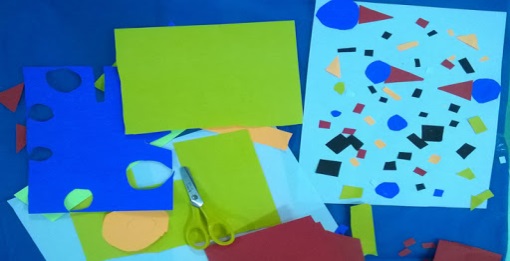 AS CRIANÇAS, EM GERAL, ADORAM ATIVIDADES DE RECORTE E COLAGEM. ESSA É UMA ATIVIDADE POTENCIALIZA A IMAGINAÇÃO E A CRIATIVIDADE DOS ALUNOS, É FUNDAMENTAL PARA AJUDAR A COORDENAÇÃO MOTORA NA FASE ADULTA. ISSO PORQUE, ANTES DE COMEÇAR A COLAR, A CRIANÇA DEVE APRENDER A FAZER O RECORTE. E AINDA AJUDA A FACILIDADE NA ESCOLHA DO MATERIAL A SER UTILIZADO NA ATIVIDADE DE COLAGEM. ESTE TIPO DE ATIVIDADE AUXILIA TAMBÉM NO DESENVOLVIMENTO DA COORDENAÇÃO MOTORA FINA, PERCEPÇÃO VISUAL E IMAGINAÇÃO E, AINDA, PROMOVE O CONHECIMENTO E VALORIZAÇÃO DA PRÓPRIA CULTURA E DE OUTRAS. A ATIVIDADE DE ARTES SOBRE RECORTE E COLAGEM DE SER PRAZEROSA QUANDO FOR TRABALHADA COM OS ALUNOS, NESTA AULA VAMOS DECORAR COM MUITA CRIATIVIDADE A PRIMEIRA LETRA DO NOME DE VOCÊS.1 - ATIVIDADE: QUERIDO ALUNO NA AULA ANTERIOR TRABALHAMOS A ARTE DE ILUSTRAR O ALFABETO, ESSA SEMANA VAMOS TRABALHAR A ARTE DE DECORAR A PRIMEIRA LETRA DO SEU NOME, COM RECORTE E COLAGEM. DESENHE BEM GRANDE NO CADERNO A PRIMEIRA LETRA   DO SEU NOME PARA FAZER A COLAGEM COM O MATERIAL QUE TIVER EM SUA CASA.MATERIAIS SUGERIDOS: FOLHA DE REVISTAS, JORNAL, PANFLETOS, PAPEL COLORIDO, SEMENTES, LANTEJOULAS, FLORES, MIÇANGAS, BOTÕES, GLITER, E.V.A. ENFIM O QUE TIVER EM SUA CASA. EXEMPLO M DE (MARLI).EXEMPLOS 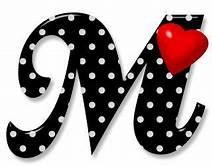 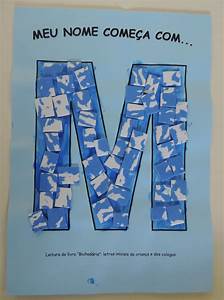 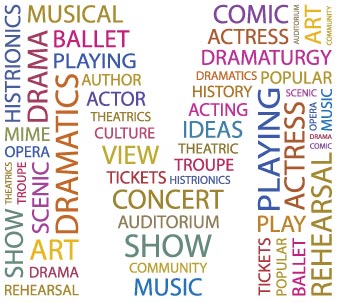 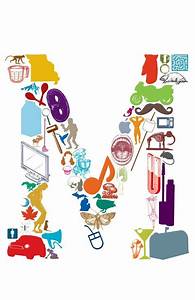 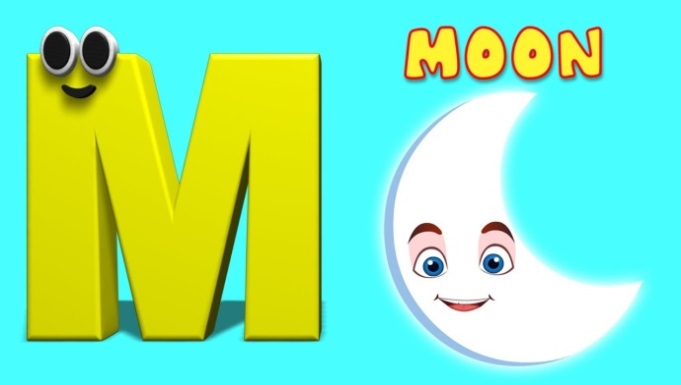 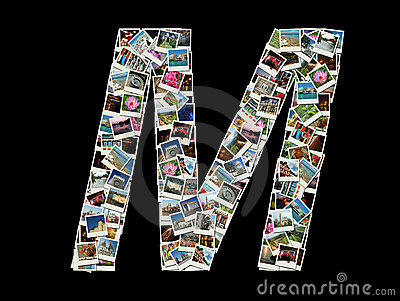 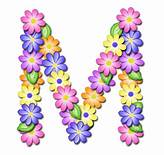 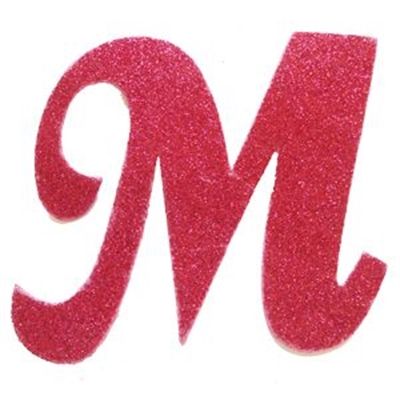 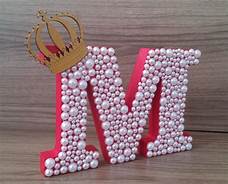 REGISTRE E MANDE NO PARTICULAR DA PROFESSORA MARLI.Escola Municipal de Educação Básica Augustinho Marcon.Catanduvas, julho de 2021.Diretora: Tatiana Bittencourt Menegat.Assessora Técnica Pedagógica: Maristela Apª. Borella Baraúna.Assessora Técnica Administrativa: Margarete Petter Dutra.Professora: MARLI MONTEIRO DE FREITAS.Aluno(a):......................................................................... Turma:  3º ano.